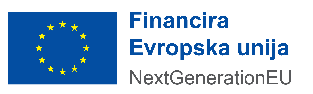 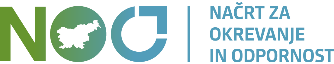 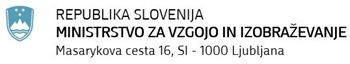 Urad za razvoj in kakovost izobraževanja 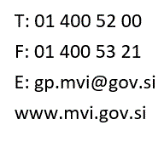 Sektor za kakovost in analizeANALITSKO SREDIŠČEŠtevilka: 303-43/2022/11Datum:   28. 6. 2023Ministrstvo za vzgojo in izobraževanje (v nadaljevanju: ministrstvo) v sklopu projekta Analitsko središče, ki se uvršča v NRP (št. 3330-22-3505) za financiranje iz sredstev mehanizma za okrevanje in odpornost v okviru v okviru slovenskega načrta (Načrt za okrevanje in odpornost; objavljen na: https://evropskasredstva.si/nacrt-za-okrevanje-in-odpornost/dokument, šifra in naziv investicije: C3.K12.IE - Celovita transformacija (trajnost in odpornost) zelenega in digitalnega izobraževanja; proračunska postavka za NOO: 221170, za DDV: 231661),  objavljaJAVNO POVABILOza pripravo analize stanja z naslovom INSTITUCIONALNA SAMOEVALVACIJA V VZGOJI IN IZOBRAŽEVANJU V SLOVENIJIPrikaz obstoječega stanja, ki predstavlja podlago javnega povabilaZahteva po samoevalvaciji šole in vrtca je za vse vzgojno-izobraževalne zavode zakonska zahteva in odgovornost ravnatelja od leta 2008, za šole, ki izvajajo strokovno in poklicno izobraževanje pa že od leta 2006. V 15 letih od uvedbe zakonske zahteve področje izvajanja institucionalne samoevalvacije, ki sicer poteka povsem v avtonomiji javnih zavodov, ni bilo dodatno kodificirano in torej v tem smislu med javnimi zavodi ni usklajeno na način, ki bi omogočal sistemsko preglednost. Že pred uvedbo zakonske zahteve in po njej so različni projekti in dejavnosti zavodov po 28. členu ZOVFI  (Zakon o organizaciji in financiranju vzgoje in izobraževanja (ZOFVI) (pisrs.si) ) delovali v podporo razvoja kompetenc za samoevalvacijo in strukturiranju procesa znotraj in med zavodi. V okviru teh dejavnosti, nekaterih podprtih s sredstvi iz strukturnih skladov EU, so nastali Protokol za izvedbo samoevalvacije (Šola za ravnatelje) in  Priporočila za izvedbo samoevalvacije v okviru ugotavljanja in zagotavljanja kakovosti v poklicnem in strokovnem izobraževanju (CPI). Leta 2017 je bil na kolegiju ministrice potrjen osnutek Nacionalnega okvira za ugotavljanje in zagotavljanje kakovosti na področju vzgoje in izobraževanja, katerega implementacijo so v delu samoevalvacije preizkušali v projektu Vzpostavitev, dopolnitev in pilotni preizkus modela ugotavljanja in zagotavljanja kakovosti na področju vzgoje in izobraževanja (OPK), v okviru katerega je nastala zbirka standardov in kazalnikov Kakovost v vrtcih in šolah, ki opredeljuje poenoten okvir ugotavljanja in zagotavljanja kakovosti ter zanj daje šolam in vrtcem usmeritve. Ob avtonomni naravi institucionalne samoevalvacije, v kateri je šola ključni uporabnik njenih rezultatov, in ob prostovoljnosti vključevanja šol v različne projekte, ki so ali še vedno podpirajo razvoj področja samoevalvacije, pa se v Sloveniji vse bolj kaže potreba po sistemskem (npr. na vzorcu vrtcev in šol, ki ustrezno reprezentira stanje v sistemu) pregledu stanja izvajanja in učinkov samoevalvacije.Predmet in cilj javnega povabilaPredmet javnega povabila je priprava analize stanja z naslovom Institucionalna samoevalvacija v vzgoji in izobraževanju v Sloveniji (v nadaljevanju analiza stanja). Analiza stanja naj naslovi naslednja krovna vprašanja:Katere vsebine so evalvirane v procesih samoevalvacije (cilji, identificirana področja potrebnih izboljšav, načrtovani ukrepi za izboljšave, ali je izvedena evalvacija učinkovitosti ukrepov)?Kako proces samoevalvacije v vzgojno-izobraževalnih zavodih poteka (struktura procesa, njegova umeščenost v razvojno načrtovanje, vloge ravnatelja, ostalih strokovnih delavcev in tima za kakovost v tem procesu, ali je vključen celoten kolektiv, katere so ovire za (kakovostno) izvedbo)?Kateri viri podatkov so uporabljeni pri izvedbi procesa samoevalvacije? Kateri deležniki so vključeni v proces samoevalvacije?Kakšni sta struktura in vsebina samoevalvacijskih poročil ter v kolikšnem deležu so poročila javno dostopna?Katere so obstoječe kompetence ravnateljev in ostalih strokovnih delavcev za izvajanje samoevalvacije in katere kompetence bi bilo treba nadgraditi ali vzpostaviti?Kolikšna in kakšna je motivacija ravnateljev in ostalih strokovnih delavcev za izvajanje samoevalvacije?  Koliko so obstoječi procesi institucionalne samoevalvacije povezani oziroma usklajeni s področji kakovosti in terminologijo, kot to opredeljuje zbirka Kakovost v vrtcih in šolah? Katere vire podpore za izvedbo procesa samoevalvacije uporabljajo šole in vrtci, kakšne so potrebe po podpori?Cilj javnega povabila je s pripravo analize stanja določiti nadaljnje usmeritve za razvoj področja ugotavljanja in zagotavljanja kakovosti ter podporo procesom samoevalvacije v šolah in vrtcih. V sklepnem delu naj bodo v analizi stanja:identificirana prednostna vsebinska področja samoevalvacije, ki jo izvajajo šole in vrtci, ter temeljni cilji načrtovanih ali vzpostavljenih izboljšav;sintezni in sistemsko reprezentativni pregled poteka procesov samoevalvacije v šolah in vrtcih s poudarkom na oceni kakovosti procesov in rezultatov ter njihove umeščenosti v nadaljnjem delovanju šole in vrtca, pregled vključenosti deležnikov in prepoznanih ovir za kakovostno izvedbo samoevalvacije; identificirani viri podatkov, ki jih šole in vrtci uporabljajo pri izvedbi samoevalvacije, in morebitni manki ter potrebe po razvoju sistemskih virov podatkov in orodij za institucionalno samoevalvacijo;pripravljena ocena obstoječih in dodatno potrebnih kompetenc ravnateljev in strokovnih delavcev za samoevalvacijo ter predlogi za krepitev teh kompetenc (npr. identifikacija potrebnih znanj ter oblik izobraževanj in usposabljanj, ki jih ravnatelji in ostalih strokovni delavci potrebujejo za delo izvedbo samoevalvacije);oblikovani predlogi sistemskih oblik podpore za izvedbo kakovostnih procesov samoevalvacije;oblikovani predlogi sistemskih in normativnih sprememb za nadgradnjo kakovosti in učinkovitosti procesov institucionalne samoevalvacije ter njihovo umeščenost v širši okvir sistema ugotavljanja in zagotavljanja kakovosti v vzgoji in izobraževanju v Sloveniji. Vsebina predloga za pripravo analize stanja Predlog naj vsebuje naslednja poglavja: Uvod, ki vsebuje vsaj naslednje elemente:formalni okvir analize;opredelitev ciljev analize;argumentacija smiselnosti vsakega opredeljenega cilja;ocena stopnje uresničljivosti raziskovalnih ciljev in opredelitev morebitnih omejitev glede doseganja posameznih raziskovalnih ciljev.Metode raziskovanja, ki zajemajo vsaj naslednje elemente:Predvidene metode raziskovanja glede na posamezne raziskovalne cilje (za vsak cilj posebej se opredelijo vse predvidene raziskovalne metode).Za kvantitativne metode neposrednega zbiranja podatkov (npr. anketa, strukturirano opazovanje) je potrebno opredeliti:osnovno populacijo ter tip, osnovno strukturo in obseg raziskovalnega vzorca;način zbiranja podatkov z opredelitvijo načina zagotovitve ustrezne (načelno vsaj 50%) stopnje realizacije vzorca na vseh ravneh oz. z argumentacijo o zagotavljanju nepristranskosti vzorca;uporabljen inštrument (okvirna vsebina vprašalnika/načrt opazovanja...);predvidene postopke analize pridobljenih podatkov.Za kvalitativne metode neposrednega zbiranja podatkov (intervju, fokusna skupina, opazovanje z udeležbo) je potrebno opredeliti:populacijo, ki jo raziskujemo ter način vzorčenja;uporabljeni inštrument (usmeritvena vprašanja za intervju ali fokusno skupino / načrt opazovanja …);predvidene postopke analize pridobljenih podatkov.Za sekundarno analizo podatkov je potrebno navesti vir in značilnost podatkov ter predvidene metode njihove obdelave.Strokovne življenjepise nosilca/ev predloga izvedbe analize stanja in članov skupine, iz katerih so razvidni podatki za ugotavljanje raziskovalne usposobljenosti. Življenjepisi morajo biti predloženi v skladu z obrazcem EUROPASS v slovenskem jeziku (Življenjepis | Europass) .Časovni načrt izvedbe analize s predvidenim obsegom financiranja. Finančna sredstvaFinančna sredstva, namenjena za izvedbo analize stanja, znašajo 25.000 EUR. Rok za izvedboRok za izvedbo analize je 1. 9. 2024. Kazalci raziskovalne kakovosti predlogovRaziskovalna kakovost predlogov za analizo stanja se ocenjuje z naslednjimi kazalci:skladnost teoretičnih izhodišč in ciljev predloga za analizo stanja s predmetom in cilji javnega povabila;metodološka primernost predloga za pripravo analize stanja;izvedljivost priprave analize stanja;strokovne in raziskovalne reference prijavitelja/ev s področja zagotavljanja in ugotavljanja kakovosti v izobraževanju,predviden obseg financiranja predloga za pripravo analize stanja.Postopek izboraIzvajalec bo izbran glede na kakovost predloga skladno s kazalniki, predstavljenimi v točki 5 tega javnega povabila.Odpiranje prijav ne bo javno.Popolne prijave bo ocenjevala 3-članska komisija. Za popolno prijavo se šteje pripravljen »Predlog za analizo stanja z naslovom Institucionalna samoevalvacija v vzgoji in izobraževanju v Sloveniji«, ki vsebuje natančno opredeljena poglavja, določene v točki 3 tega javnega povabila. Komisija najpozneje v 14-ih dneh po prejemu vseh popolnih prijav sprejme sklep o izbranem izvajalcu za pripravo analize stanja. Ministrstvo bo vse prijavitelje, ki bodo oddali predloge za izdelavo analize, obvestilo o rezultatih javnega povabila najkasneje v roku 15 dni od oddaje prijav. Način in rok za prijavo V izbirni postopek se bodo uvrstile vse prijave, ki bodo v roku 45 dni od objave na spletnih straneh ministrstva (do 14. 8. 2023) poslane ali dostavljene na naslov Ministrstvo za vzgojo in izobraževanje, Masarykova 16, 1000 Ljubljana, z oznako »NE ODPIRAJ – javno povabilo za pripravo analize stanja z naslovom Institucionalna samoevalvacija v vzgoji in izobraževanju v Sloveniji«. Šteje se, da je prijava  prispela pravočasno, če je bila (najkasneje) zadnji dan roka za oddajo prijav oddana na pošti priporočeno ali do 12.00 ure oddana v vložišču Ministrstva za vzgojo in izobraževanje, Masarykova 16, 1000 Ljubljana.Informacije za prijaviteljeZa dodatne informacije v zvezi z javnim povabilom se lahko obrnete na: Tanja Taštanoska, tel.: 01 400 5418, e-mail: tanja.tastanoska@gov.siMinistrstvo za vzgojo in izobraževanjeDr. Darjo FeldaministerPodpis in žig: